Monitoring műhelymunka programAz EFOP-1.3.3-16-2016-00001 azonosító számú „Fogvatartottak reintegrációja” elnevezésű kiemelt projekt Időpont: 2023. október 9. 9.00 - 11.45 óra közöttHelyszín: Jász-Nagykun-Szolnok Vármegyei Közösségi FoglalkoztatóA rendezvény helyszíne tömegközlekedéssel az alábbi módokon közelíthető meg Szolnok vasútállomástól: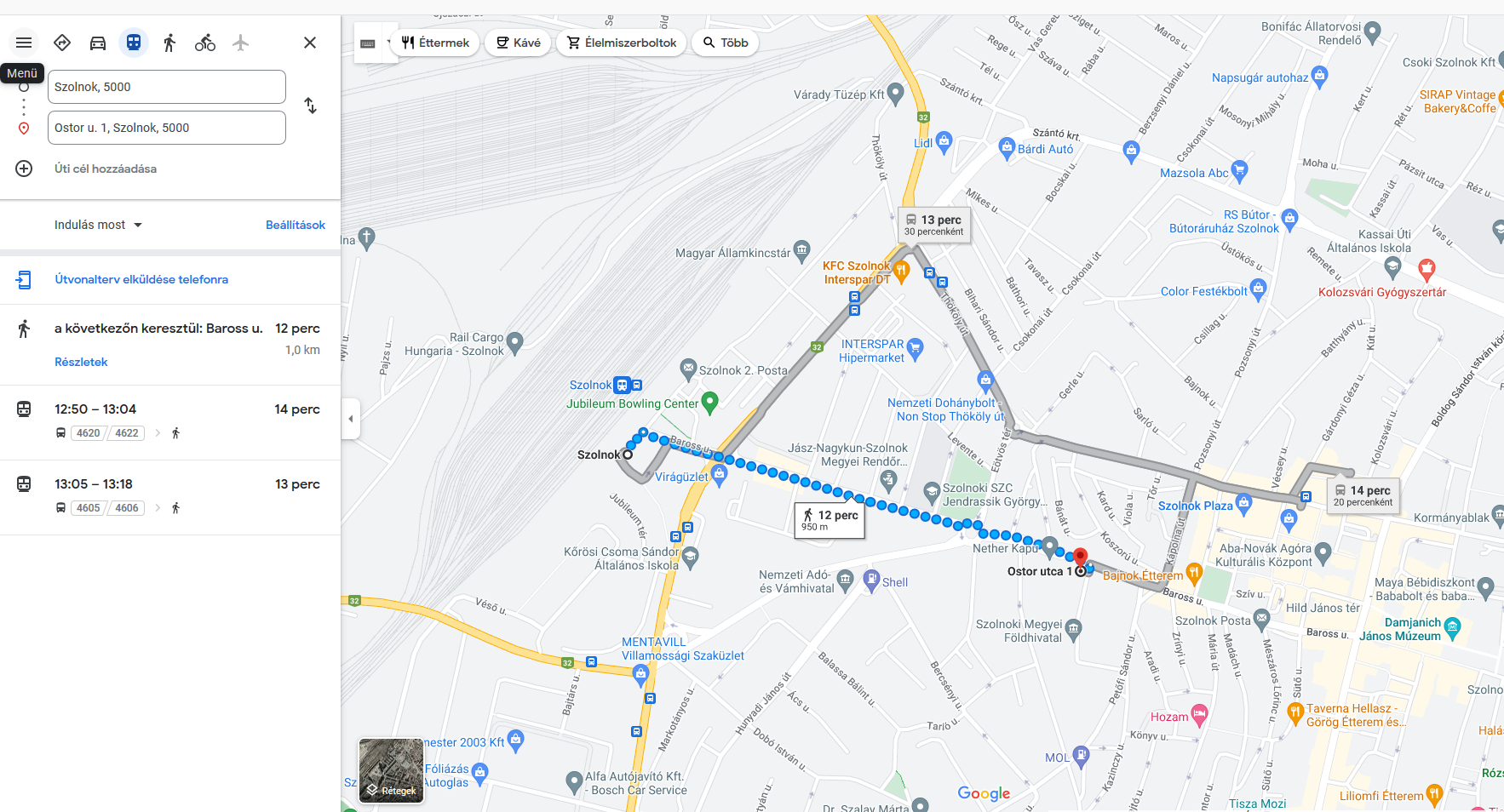 A Baross utcán keresztül 12 perc séta4620/4622 járattal 14 perc4605/4606 járattal 13 perc09.00 - 9.30Érkezés, regisztráció9.30 - 11.30A büntetés-végrehajtás és a munkaügyi szakterület együttműködésének elősegítése és értékelése a volt fogvatartottak sikeres reintegrációja érdekében. (Műhelymunka a témában lefolytatott interjús, fókuszcsoportos és kérdőíves vizsgálat eredményeinek megvitatására) 